AUTODICHIARAZIONE AI SENSI DELL’ART. 47 D.P.R. N. 445/2000 Il sottoscritto ____________________________________________________________________Genitore (o titolare di responsabilità genitoriale) dell’alunno ______________________________________________________________frequentante la scuola  (indicare il grado scolastico)___________________________________classe_________Sez.____plesso di________consapevole che chiunque rilascia dichiarazioni mendaci è punito ai sensi del codice penale e delle leggi speciali in materia, ai sensi e per gli effetti dell’art. 76 D.P.R. n. 445/2000 DICHIARA SOTTO LA PROPRIA RESPONSABILITÀ1) di essere a conoscenza degli impegni assunti con la sottoscrizione del Patto di corresponsabilità; 2) di essere a conoscenza delle misure di contenimento del contagio vigenti; 3) che il figlio o un convivente dello stesso nucleo familiare non è, allo stato attuale e per quanto di sua conoscenza, nella situazione di positivo accertato al COVID-19;4)che il figlio o un convivente dello stesso nucleo familiare non è stato sottoposto alla misura della quarantena o isolamento domiciliare negli ultimi 14 giorni; 5) che il figlio o un convivente dello stesso nucleo familiare non ha avuto negli ultimi 14 giorni contatti con soggetti risultati positivi al COVID-19, per quanto di sua conoscenza; 6) che il figlio non ha presentato negli ultimi 3 giorni sintomi influenzali (tosse, febbre pari o superiore a 37.5°, raffreddore, congiuntivite, perdita del gusto e dell’olfatto) e che in caso di insorgenza degli stessi nel minore durante la giornata scolastica sarà propria cura provvedere a riportarlo tempestivamente presso il proprio domicilio; 7) di essere a conoscenza delle sanzioni previste dal combinato disposto dell’art. 2 del D.L. 33 del 16 maggio 2020 e del DPCM 11 giugno 2020. Luogo e Data _________________________ Firma del dichiaranteIl presente modulo sarà conservato dalla segreteria dell’I.C. “G.Racioppi”, nel rispetto della normativa sulla tutela dei dati personali, fino al termine dello stato di emergenza sanitaria.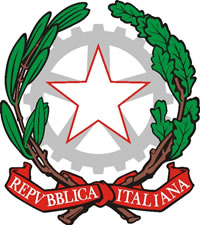 ISTITUTO COMPRENSIVO “G. Racioppi” Scuola dell’Infanzia, Primaria  e  Secondaria  di Primo GradoViale D. Galante, 21 – 85047 Moliterno (Pz)con sede associata in  Spinoso - Sarconi(Pz)Tel. 0975/64106 – Fax 0975/422397Cod. Scuola: PZIC85500B  -  Codice fisc.: 96032740761Email: pzic85500b@istruzione.itSito web: www.comprensivomoliterno.gov.it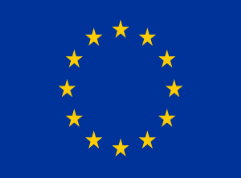 